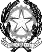 Ministero dell’Istruzione e del MeritoUfficio Scolastico Regionale per il LazioIIS DI VIA DELL'IMMACOLATA 47Distretto n°29 - RMPC16000VVia dell’ Immacolata, 47 - 00053 Civitavecchia (RM)Tel. 06121124295 sito web: https://www.iisguglielmotti.edu.it - email: rmis10100r@istruzione.itIl giorno …… del mese di …………… dell’anno ……, alle ore	nell’aula dell’Istituto Stataled’ Istruzione Superiore “Via dell’Immacolata, 47”, si sono svolte le operazioni di correzione e di valutazione	delle	prove	scritte	di	relative a:esami preliminari esami sospensione dal giudizioesami integrativi	esami idoneitàalla classe___________sez________indirizzo____________________________Sono presenti i seguenti docenti:…………………………………..……………………………………………………………………………………………………………………………………………………………………………………………………………………………………………………………………Prima di passare alla correzione delle prove si è ribadito quanto segue:ad ogni prova potrà essere assegnato un punteggio in numeri interi compreso tra 1 e 10;la correzione di ciascuna prova dovrà essere effettuata dal docente avente specifica competenza nella disciplina interessata affiancato da un altro docente di materia affine;la correzione deve concludersi con la formulazione di un giudizio e la proposta di un punteggio, che vengono trascritti sui prospetti allegati al presente verbale.Si procede, poi, all'apertura delle buste contenenti gli elaborati che risultano essere n. …...........e si dà inizio alla correzione delle prove scritte.Di quanto sopra è redatto e sottoscritto il presente verbale.Il Presidente/Il coordinatore di classe……………………………………	I Docenti………………………………………..………………………………………..………………………………………..Si allega griglia di valutazioneSi allega griglia di valutazioneCOGNOME E NOMEARGOMENTIVOTO1.FirmaGiudizioFirmaFirmaCOGNOME E NOMEARGOMENTIVOTO1.FirmaGiudizioFirmaFirma